								                        ПРОЕКТ № 14 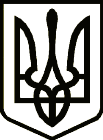 УкраїнаНОВГОРОД – СІВЕРСЬКА МІСЬКА РАДАЧЕРНІГІВСЬКОЇ ОБЛАСТІ(шістдесят третя сесія VII скликання)РІШЕННЯ       серпня 2020 року                                                                                       №             Про надання дозволу на укладання договору встановлення особистого строкового сервітутуРозглянувши звернення суб’єктів господарювання та надані матеріали, керуючись статтею 28 Закону України «Про регулювання містобудівної діяльності», Порядком розміщення тимчасових споруд для провадження підприємницької діяльності, затвердженого наказом Міністерства регіонального розвитку, будівництва та житлово-комунального господарства України від 21.10.2011 № 244, Порядком розміщення тимчасових споруд для провадження підприємницької діяльності в місті Новгород-Сіверський, затвердженого рішенням 16-ої сесії міської ради VІІ скликання                           від 27 січня 2017 року  № 281, враховуючи рекомендації архітектурно – містобудівної ради про погодження місця розміщення тимчасової споруди для провадження підприємницької діяльності (протокол засідання архітектурно – містобудівної ради від 21.08.2020 № 4), ст. ст. 25, 26 Закону України                «Про місцеве самоврядування в Україні»,  міська рада ВИРІШИЛА:1. Надати дозвіл ФОП Сисоєву Микиті Володимировичу на укладання договору встановлення особистого строкового сервітуту щодо земельної ділянки орієнтовною площею 0,0025 га під розміщення тимчасової споруди для провадження підприємницької діяльності за адресою площа Князя Ігоря (згідно викопіювання) терміном на п'ять  років та встановити плату в розмірі                    12 (дванадцять) відсотка від нормативної грошової оцінки земель міста Новгорода-Сіверського.2. Надати дозвіл ФОП  Гончарову Володимиру Вікторовичу на укладання договору встановлення особистого строкового сервітуту щодо земельної ділянки орієнтовною площею 0,0030 га під розміщення тимчасової споруди для провадження підприємницької діяльності за адресою вул. Поштова                     (згідно викопіювання) терміном на п'ять  років та встановити плату в розмірі                    12 (дванадцять) відсотка від нормативної грошової оцінки земель міста Новгорода-Сіверського.3. Зобов'язати заявників :3.1. У місячний термін оформити договір встановлення особистого строкового сервітуту щодо земельної ділянки під розміщення тимчасової споруди для провадження підприємницької діяльності та паспорт прив’язки тимчасової споруди для впровадження підприємницької діяльності.3.2. Звернутися до комунального підприємства «Добробут» для укладання договору на вивіз твердих побутових відходів.3.3. При здійсненні підприємницької діяльності, продажу продуктів харчування, забезпечити виконання вимог санітарного законодавства.4. Дане рішення втрачає чинність після двох місяців з дня його прийняття  крім випадку укладання договору встановлення особистого строкового сервітуту щодо земельної ділянки під розміщення тимчасової споруди для впровадження підприємницької діяльності та оформлення паспорта прив’язки тимчасової споруди для впровадження підприємницької діяльності суб’єктами господарювання, що ініціював прийняття даного рішення.5. Контроль за виконанням рішення покласти на постійну комісію міської ради з питань земельних відносин та екології. Міський голова                                                                              О. Бондаренко Проект рішення підготував: 	Начальник відділу містобудування та архітектури міської ради                                                                   О. СердюкПогоджено:Заступник міського головиз питань діяльності виконавчих органів міської ради                                                                              О. МогильнийКеруючий справами виконавчогокомітету міської ради                                                                            Л. ТкаченкоНачальник юридичного відділуміської ради                                                                                            М. ШахуновСекретар міської ради                                                                           Ю. Лакоза